Звезды фестивального движения «Созвездие -  Йолдызлык» в селе Старое Ильдеряково Староильдеряковского сельского поселения 02 февраля 2021 года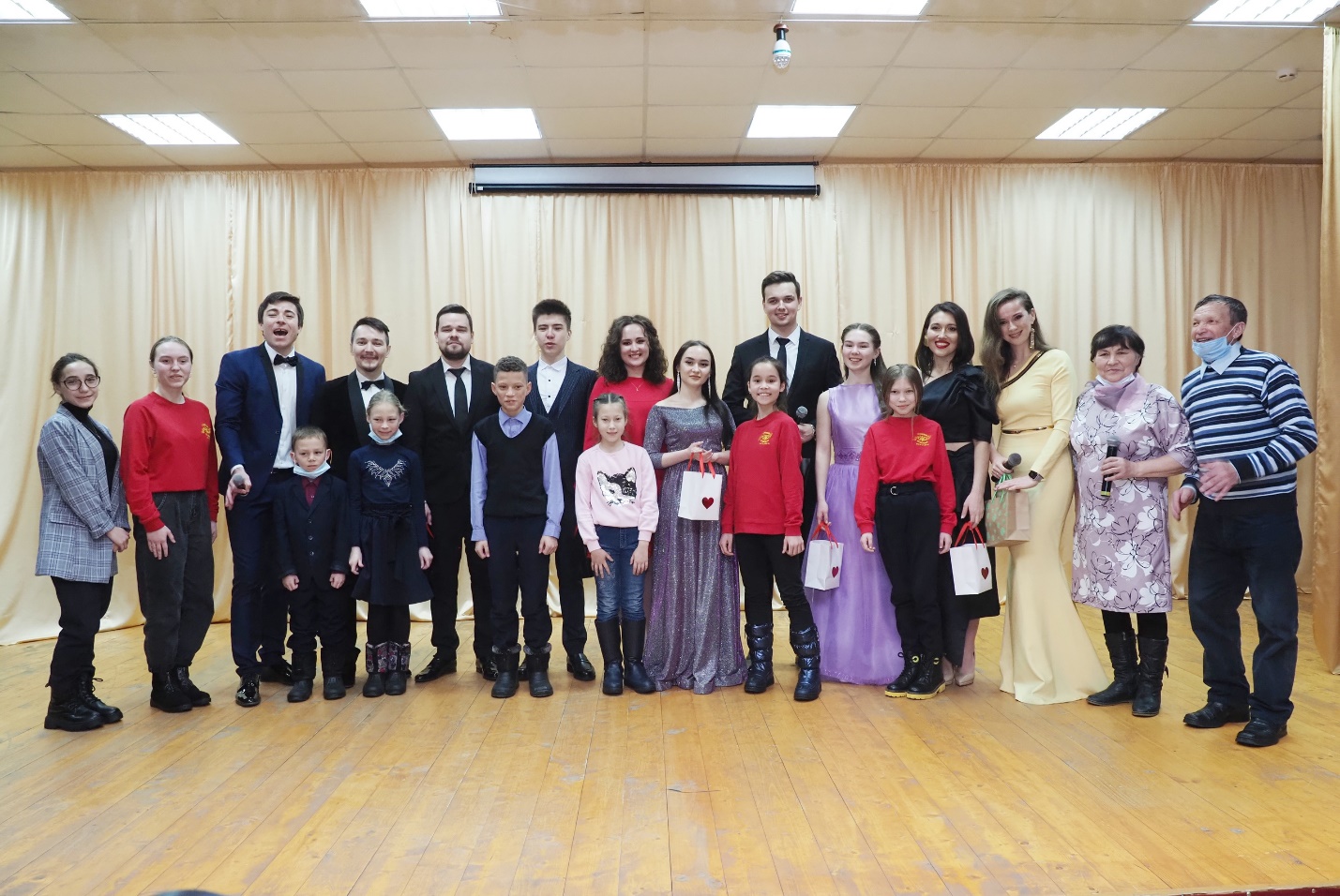 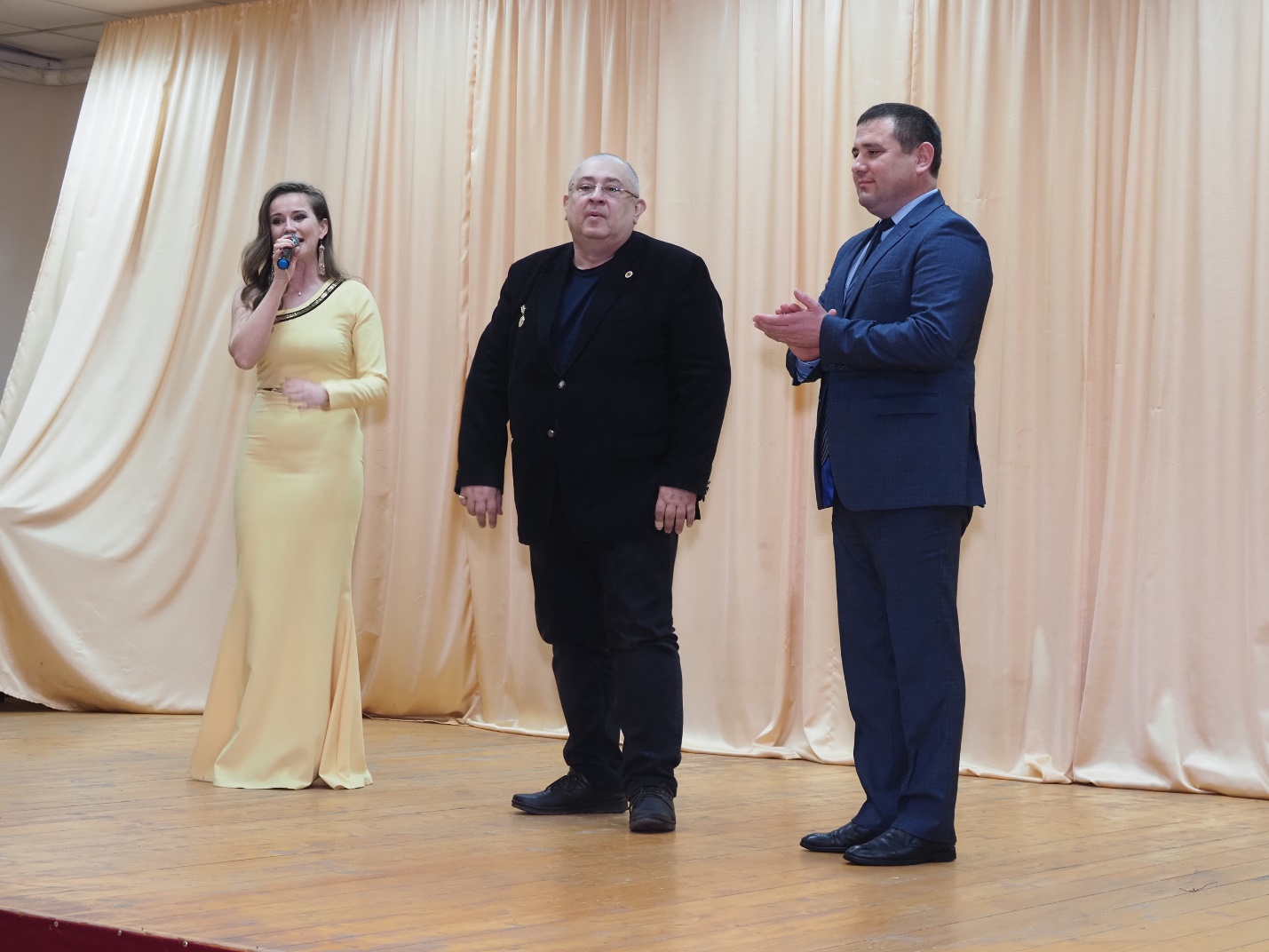 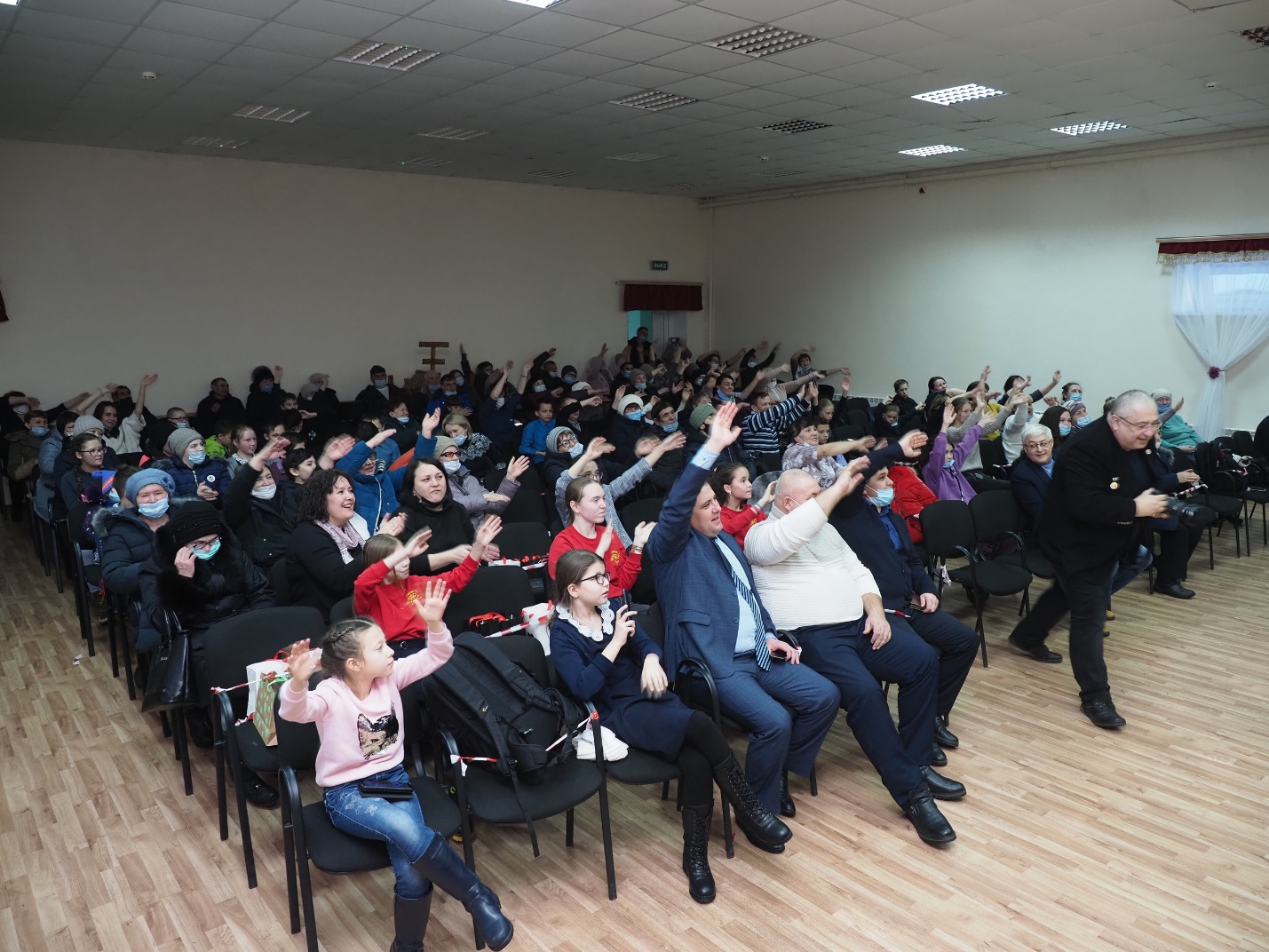 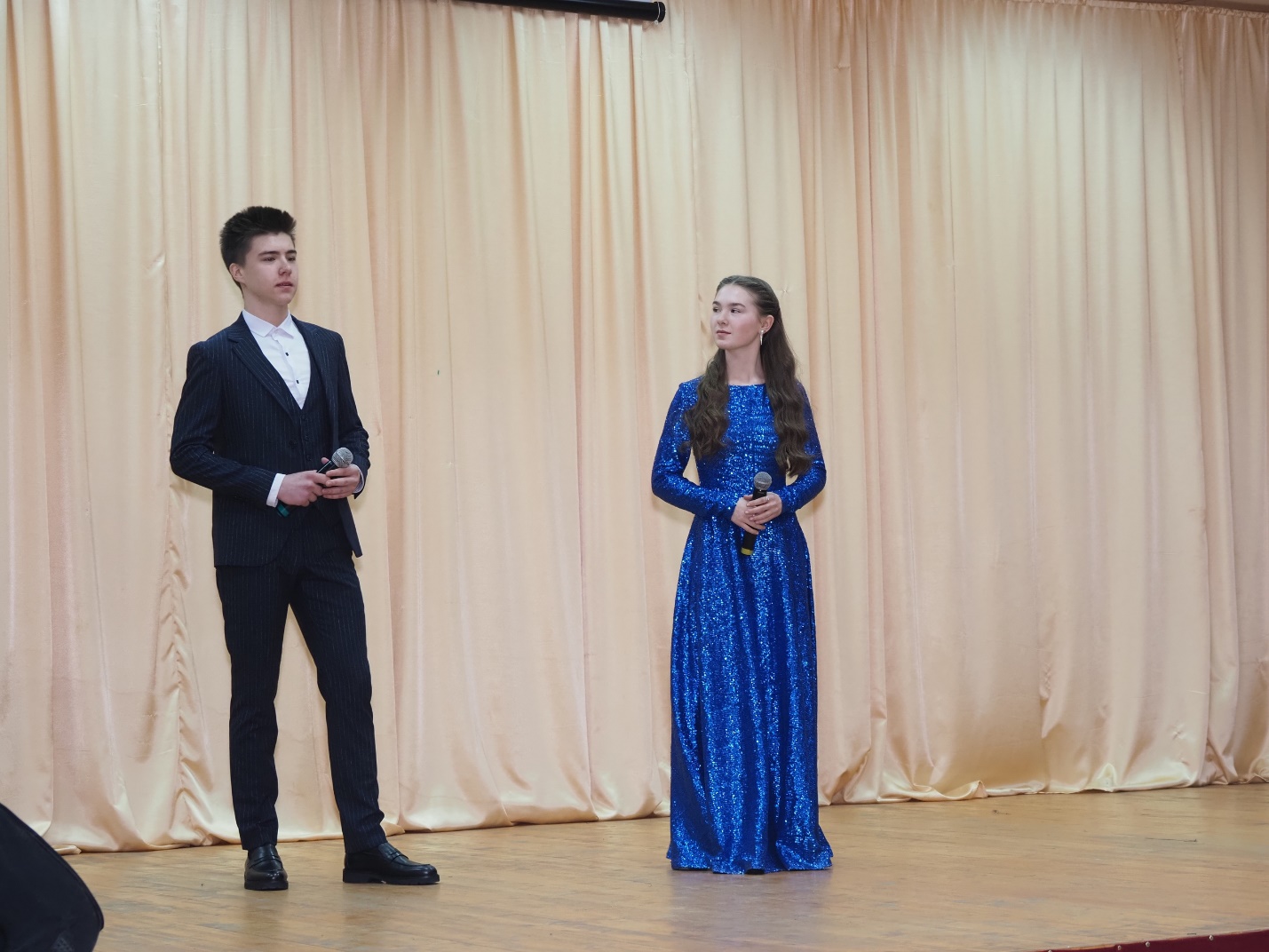 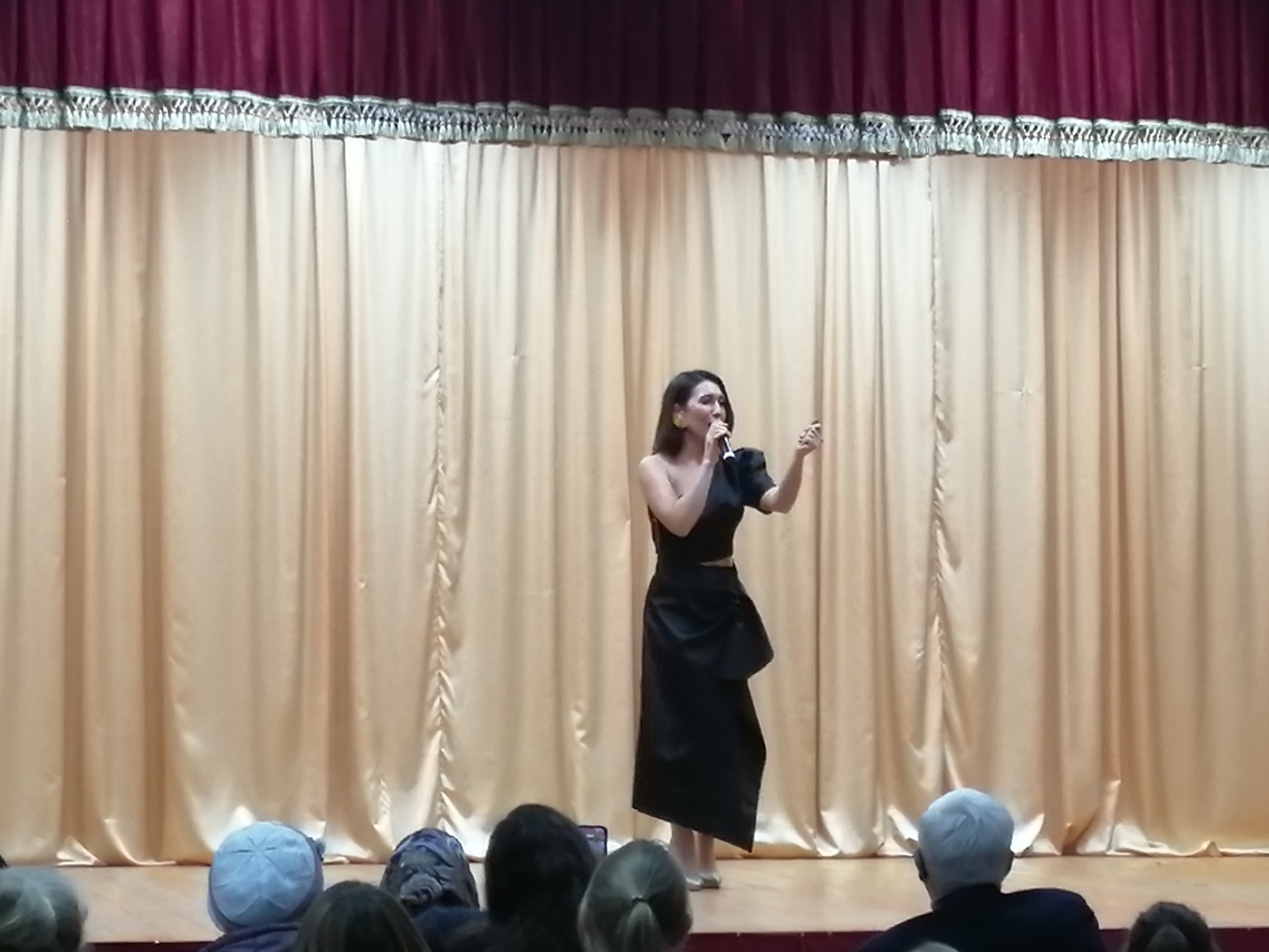 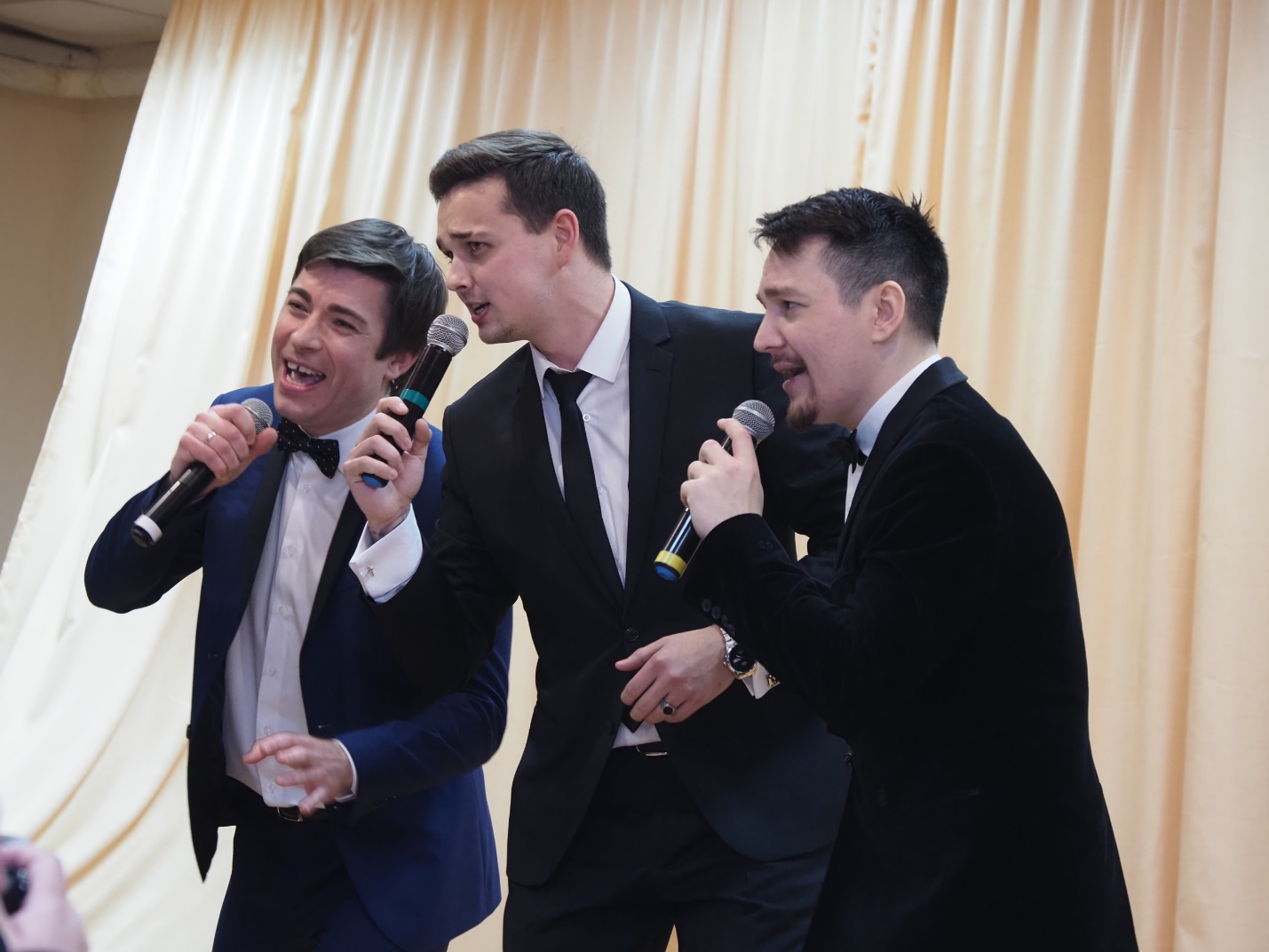 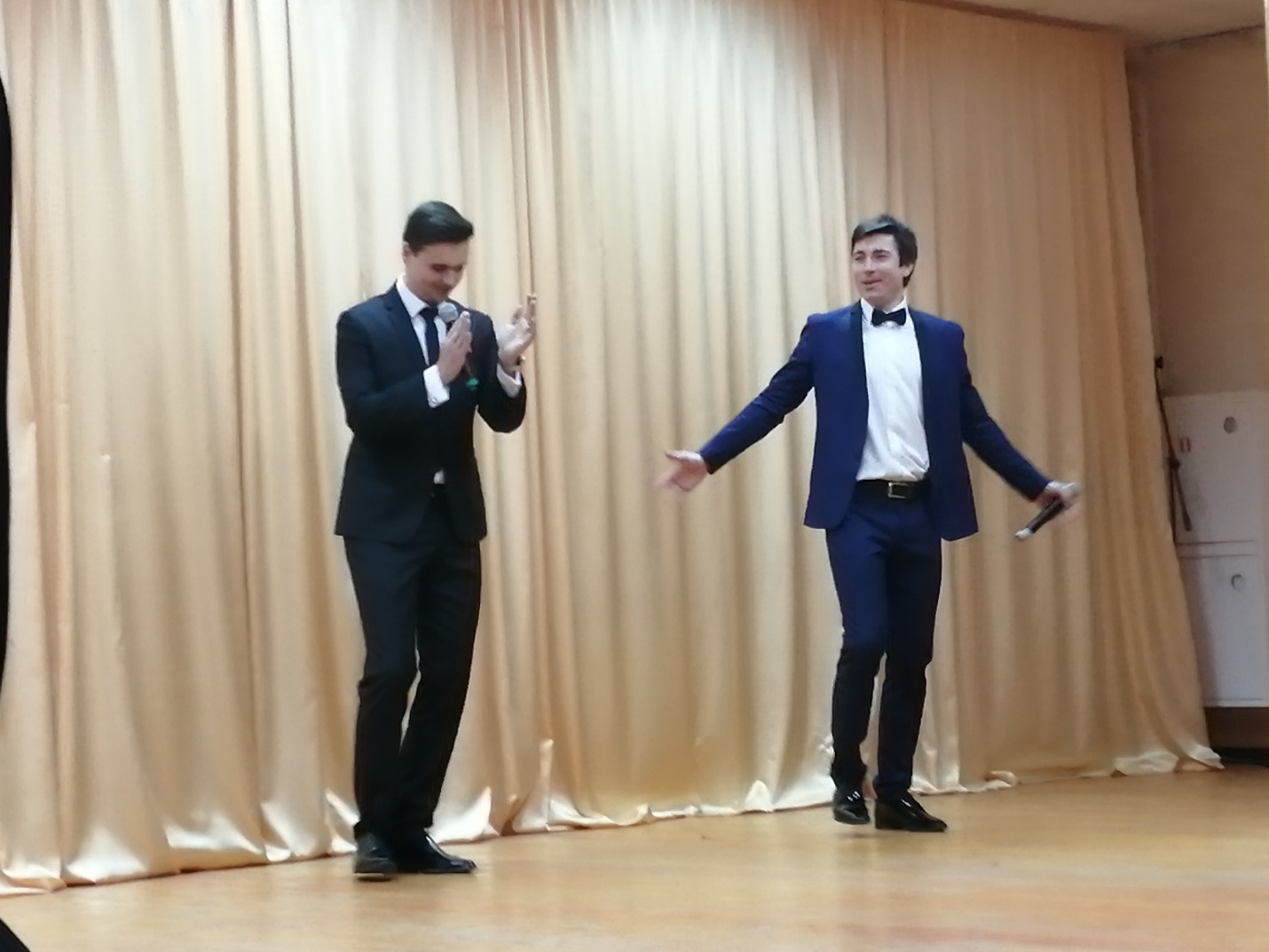 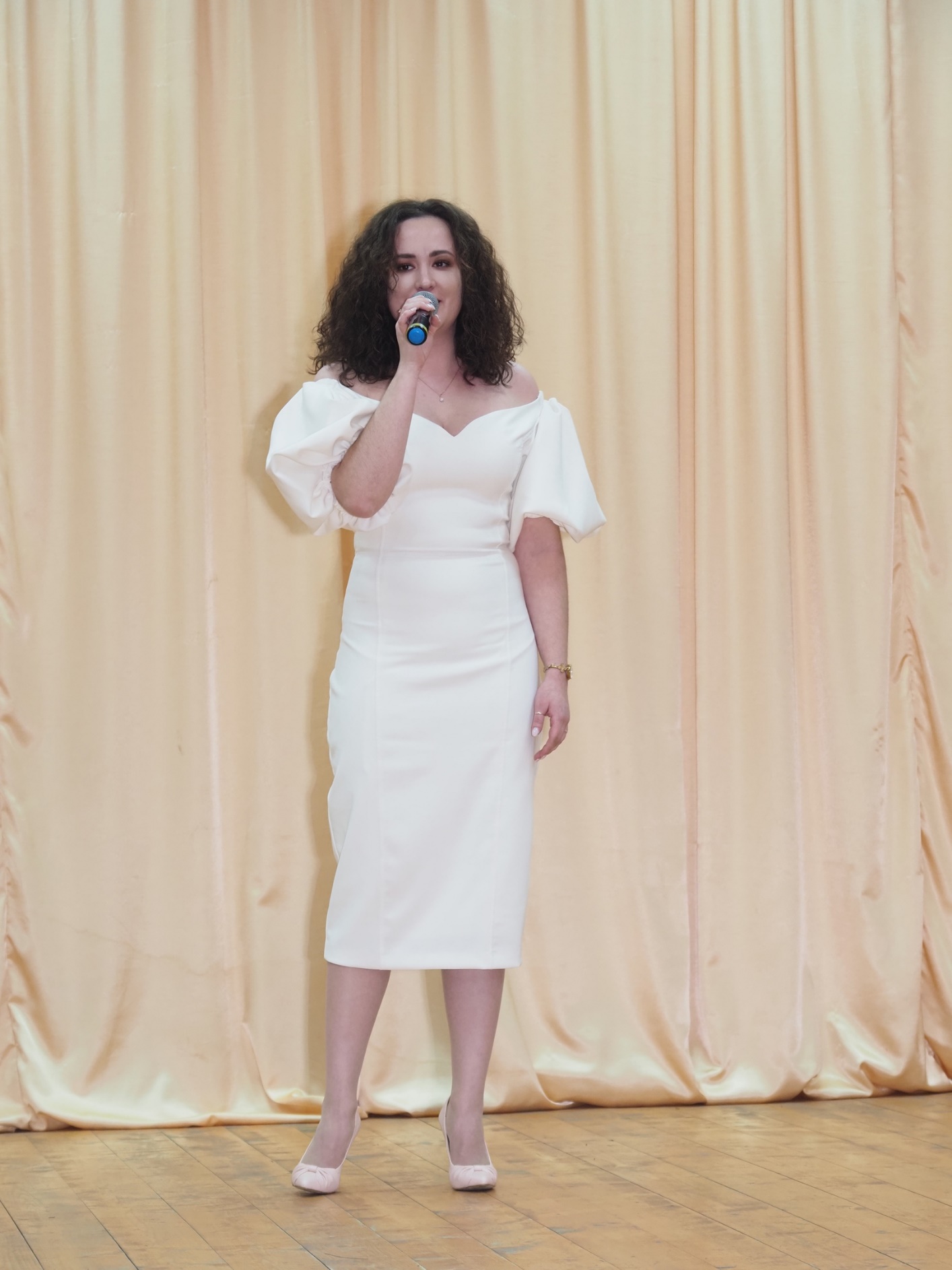 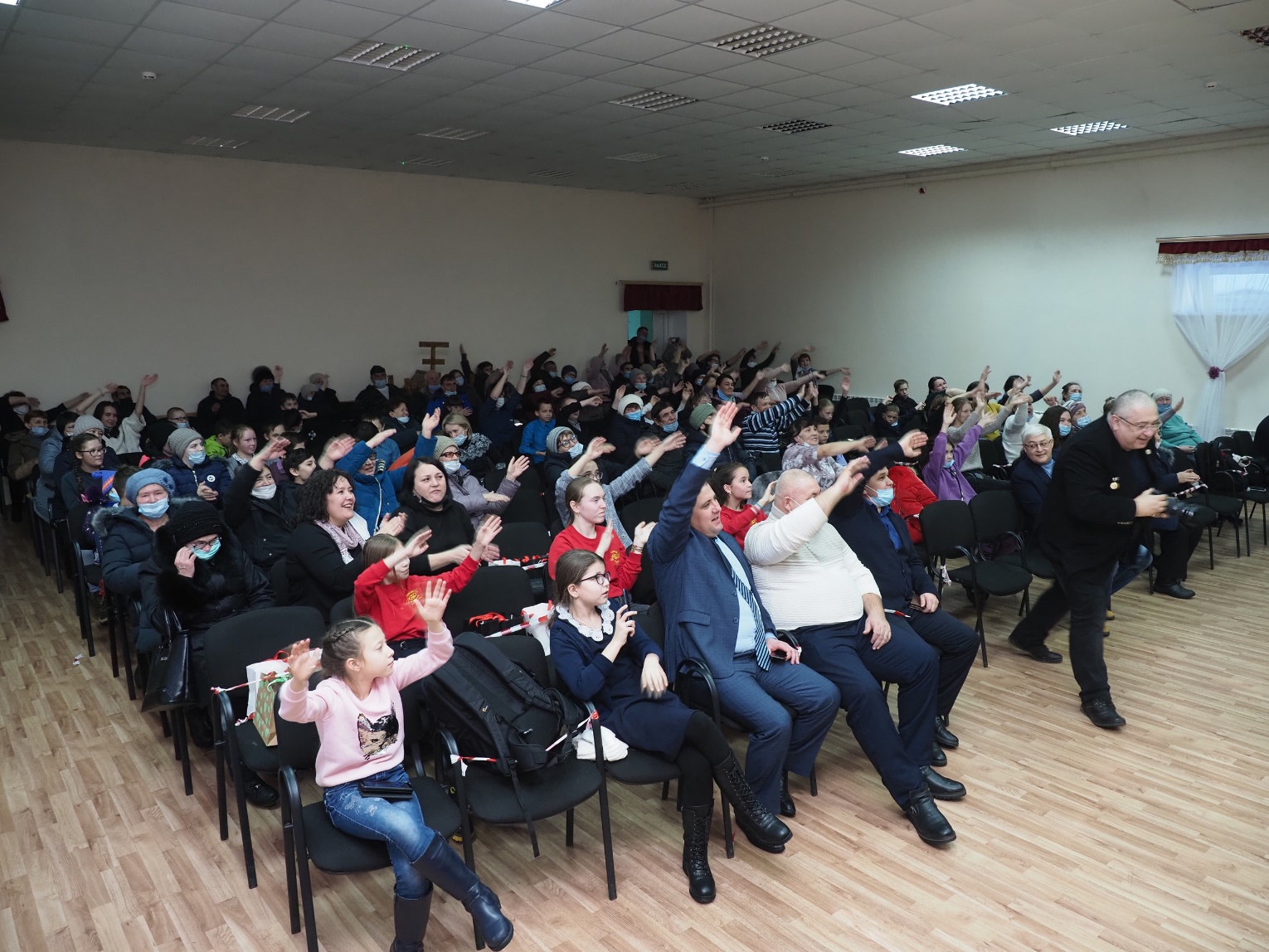 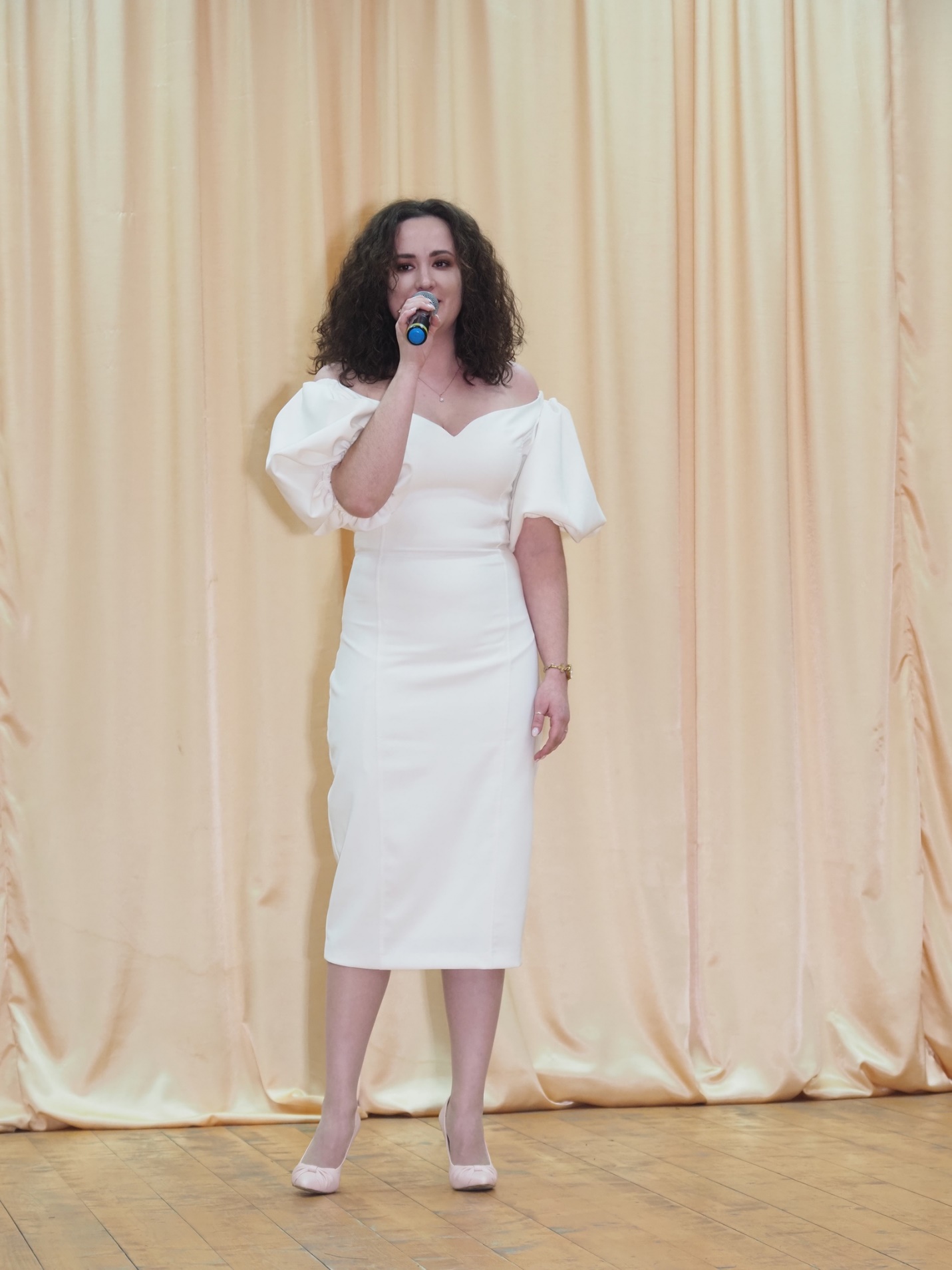 